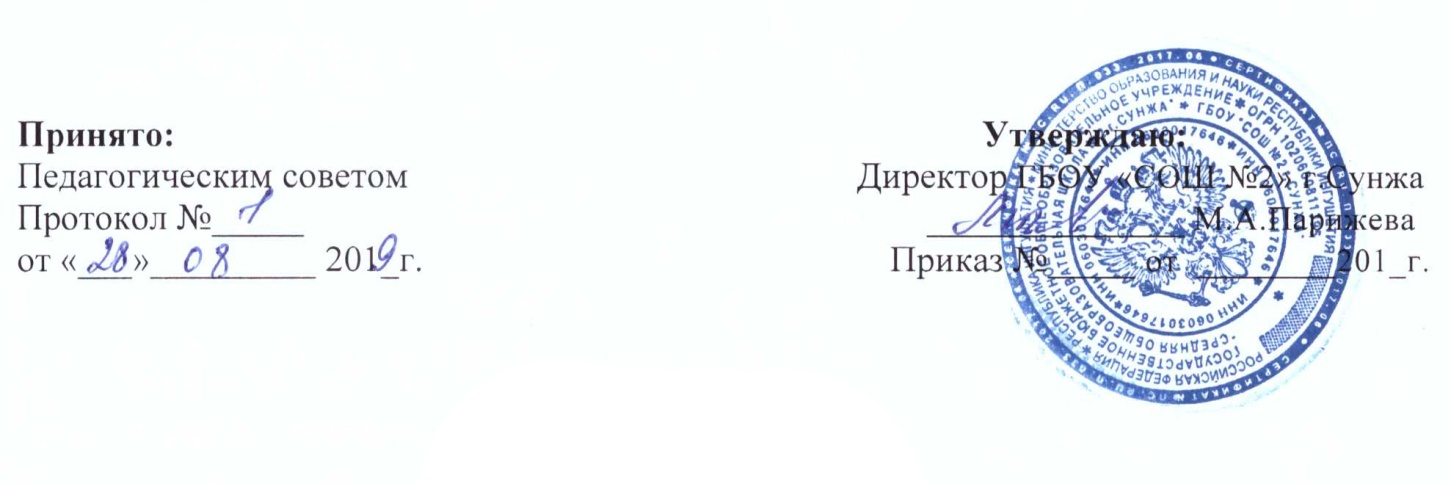 Положениео порядке и основаниях перевода, отчисления и восстановления учащихся1.Общие положения1.1. Настоящее Положение о порядке и основаниях перевода, отчисления и восстановления учащихся (далее – Положение) определяет порядок и основания перевода, отчисления и восстановления учащихся, порядок оформления возникновения, приостановления и прекращения отношений между ГБОУ «СОШ №2 г.Сунжа» (далее – Учреждение) и учащимися и (или) их родителями (законными представителями).1.2. Настоящее Положение разработано в целях обеспечения и соблюдения конституционных прав граждан Российской Федерации на образование, гарантии общедоступности начального общего, основного общего образования, среднего общего образования.1.3.  Положение разработано на основании Федерального закона от 29.12.2012 № 273-ФЗ  «Об образовании в РФ» (ст. 28, ст. 30, ст. 43, ст. 60 − 62), приказа Министерства образования и науки РФ от 30.08.2013 № 1015 «Об утверждении Порядка организации и осуществления образовательной деятельности по основным общеобразовательным программам − образовательным программам начального общего, основного общего и среднего общего образования», приказом Министерства образования и науки РФ № 177 от 12.03.2014 «Об утверждении порядка и условий осуществления перевода обучающихся из одной организации, осуществляющей образовательную деятельность по образовательным программам начального общего, основного общего и среднего общего образования, в другие организации, осуществляющие образовательную деятельность по образовательным программам соответствующих уровня и направленности», уставом Учреждения, с учетом мнения родительского комитета и совета старшеклассников.2.Порядок и основание перевода учащихся2.1. Перевод учащегося из Учреждения в другое учреждение, осуществляющее образовательную деятельность по образовательным программам соответствующих уровня и направленности (далее − принимающее учреждение), осуществляется в следующих случаях:по инициативе совершеннолетнего учащегося или родителей (законных представителей) несовершеннолетнего учащегося;в случае прекращения деятельности Учреждения, аннулирования лицензии на осуществление образовательной деятельности (далее − лицензия), лишения ее государственной аккредитации по соответствующей образовательной программе или истечения срока действия государственной аккредитации по соответствующей образовательной программе;в случае приостановления действия лицензии, приостановления действия государственной аккредитации полностью или в отношении отдельных уровней образования.2.2.Учредитель Учреждения (далее − Учредитель) обеспечивает перевод совершеннолетних учащихся с их письменного согласия, а также несовершеннолетних учащихся с письменного согласия их родителей (законных представителей).2.3. Перевод учащихся не зависит от периода (времени) учебного года.3.Перевод совершеннолетнего учащегося по его инициативе или несовершеннолетнего учащегося по инициативе его родителей (законных представителей)3.1. В случае перевода совершеннолетнего учащегося по его инициативе или несовершеннолетнего учащегося по инициативе его родителей (законных представителей) совершеннолетний учащийся или родители (законные представители) несовершеннолетнего учащегося:    - осуществляют выбор принимающего учреждения;    - обращаются в выбранное учреждение с запросом о наличии свободных мест, в том числе с использованием сети Интернет;     - при отсутствии свободных мест в выбранном учреждении обращаются в органы местного самоуправления в сфере образования соответствующего муниципального района, городского округа для определения принимающего учреждения из числа муниципальных образовательных организаций (учреждений);      - обращаются в Учреждение с заявлением об отчислении учащегося в связи с переводом в принимающее учреждение. Заявление о переводе может быть направлено в форме электронного документа с использованием сети Интернет.3.2. В заявлении совершеннолетнего учащегося или родителей (законных представителей) несовершеннолетнего учащегося об отчислении в порядке перевода в принимающее учреждение указываются:     - фамилия, имя, отчество (при наличии) учащегося;     - дата рождения;     - класс;     - наименование принимающего учреждения. В случае переезда в другую местность указывается только населенный пункт, субъект Российской Федерации.3.3. На основании заявления совершеннолетнего учащегося или родителей (законных представителей) несовершеннолетнего учащегося об отчислении в порядке перевода директор в трехдневный срок издает приказ об отчислении учащегося в порядке перевода с указанием принимающего учреждения.3.4. Учреждение  выдает совершеннолетнему учащемуся или родителям (законным представителям) несовершеннолетнего учащегося следующие документы:    -  личное дело учащегося;    - документы, содержащие информацию об успеваемости учащегося в текущем учебном году (выписка из классного журнала с текущими отметками и результатами промежуточной аттестации), заверенные печатью Учреждения и подписью директора (уполномоченного им лица).3.5. Указанные в пункте 3.4. настоящего Положения документы представляются совершеннолетним учащимся или родителями (законными представителями) несовершеннолетнего учащегося в принимающее учреждение вместе с заявлением о зачислении учащегося в указанное учреждение в порядке перевода из Учреждения и предъявлением оригинала документа, удостоверяющего личность совершеннолетнего учащегося или родителя (законного представителя) несовершеннолетнего учащегося.3.6. Зачисление учащегося в принимающее учреждение в порядке перевода оформляется директором принимающего учреждения (уполномоченного им лица) в течение трех рабочих дней после приема заявления и документов, указанных в пункте 3.4. настоящего Положения, с указанием даты зачисления и класса.3.7. Принимающее учреждение при зачислении учащегося, отчисленного из Учреждения, в течение двух рабочих дней с даты издания распорядительного акта о зачислении учащегося в порядке перевода письменно уведомляет Учреждение о номере и дате распорядительного акта о зачислении учащегося в принимающее учреждение.4. Перевод учащегося в случае прекращения деятельности Учреждения, аннулирования лицензии, лишения ее государственной аккредитации по соответствующей образовательной программе или истечения срока действия государственной аккредитации по соответствующей образовательной программе; в случае приостановления действия лицензии, приостановления действия государственной аккредитации полностью или в отношении отдельных уровней образования4.1.  При принятии решения о прекращении деятельности Учреждения в соответствующем распорядительном акте Учредителя указывается принимающее Учреждение (перечень принимающих учреждений), в которое будут переводиться учащиеся, предоставившие необходимые письменные согласия на перевод в соответствии с пунктом 2.2. настоящего Положения.       О предстоящем переводе Учреждение в случае прекращения своей деятельности будет обязано уведомить совершеннолетних учащихся, родителей (законных представителей) несовершеннолетних учащихся в письменной форме в течение пяти рабочих дней с момента издания распорядительного акта учредителя о прекращении деятельности Учреждения, а также разместит указанное уведомление на своем официальном сайте в сети Интернет. Данное уведомление будет содержать сроки предоставления письменных согласий лиц, указанных в пункте 2.2. настоящего Положения, на перевод в принимающее учреждение.4.2. О причине, влекущей за собой необходимость перевода учащихся, Учреждение будет обязано уведомить Учредителя, совершеннолетних учащихся или родителей (законных представителей) несовершеннолетних учащихся в письменной форме, а также будет обязано разместить указанное уведомление на своем официальном сайте в сети Интернет:     а)  в случае аннулирования лицензии на осуществление образовательной деятельности − в течение пяти рабочих дней с момента вступления в законную силу решения суда;     б)  в случае приостановления действия лицензии − в течение пяти рабочих дней с момента внесения в Реестр лицензий сведений, содержащих информацию о принятом федеральным органом исполнительной власти, осуществляющим функции по контролю и надзору в сфере образования, или органом исполнительной власти субъекта РФ, осуществляющим переданные РФ полномочия в сфере образования, решении о приостановлении действия лицензии на осуществление образовательной деятельности;     в)  в случае лишения Учреждения государственной аккредитации полностью или по соответствующей образовательной программе, а также приостановления действия государственной аккредитации полностью или в отношении отдельных уровней образования − в течение пяти рабочих дней с момента внесения в Реестр организаций (Учреждений), осуществляющих образовательную деятельность по имеющим государственную аккредитацию образовательным программам, сведений, содержащих информацию о принятом федеральным органом исполнительной власти, осуществляющим функции по контролю и надзору в сфере образования, или органом исполнительной власти субъекта РФ, осуществляющим переданные РФ полномочия в сфере образования (далее − аккредитационные органы), решении о лишении Учреждения государственной аккредитации полностью или по соответствующей образовательной программе или о приостановлении действия государственной аккредитации полностью или в отношении отдельных уровней образования;     г)  в случае если до истечения срока действия государственной аккредитации по соответствующей образовательной программе осталось менее 105 дней и у Учреждения будет отсутствовать полученное от аккредитационного органа уведомление о приеме заявления о государственной аккредитации по соответствующей образовательной программе и прилагаемых к нему документов к рассмотрению по существу − в течение пяти рабочих дней с момента наступления указанного случая;     д)  в случае отказа аккредитационного органа Учреждения в государственной аккредитации по соответствующей образовательной программе, если срок действия государственной аккредитации по соответствующей образовательной программе истек, − в течение пяти рабочих дней с момента внесения в Реестр организаций (учреждений), осуществляющих образовательную деятельность по имеющим государственную аккредитацию образовательным программам, сведений, содержащих информацию об издании акта аккредитационного органа об отказе Учреждения в государственной аккредитации по соответствующей образовательной программе.4.3. Учреждение будет обязано предоставить Учредителю информацию о списочном составе учащихся с указанием осваиваемых ими образовательных программ для осуществления им выбора принимающих учреждений с использованием сведений, содержащихся в Реестре организаций (учреждений), осуществляющих образовательную деятельность по имеющим государственную аккредитацию образовательным программам.4.4. Учреждение будет обязано довести до сведения учащихся и их родителей(законных представителей) полученную от Учредителя информацию об организациях, реализующих соответствующие образовательные программы, которые дали согласие на перевод учащихся из Учреждения, а также о сроках предоставления письменных согласий лиц, указанных в пункте 2.2. настоящего Положения, на перевод в принимающее учреждение. Указанная информация будет доведена в течение десяти рабочих дней с момента ее получения и будет включать в себя: наименование принимающего  учреждения (принимающих учреждений), перечень образовательных программ, реализуемых учреждением, количество свободных мест.4.5. После получения соответствующих письменных согласий лиц, указанных в пункте 2.2. настоящего Положения, директор будет обязан издать приказ об отчислении учащихся в порядке перевода в принимающее учреждение с указанием основания такого перевода (прекращение деятельности Учреждения, аннулирование лицензии, лишение Учреждения государственной аккредитации по соответствующей образовательной программе, истечение срока действия государственной аккредитации по соответствующей образовательной программе).4.6. В случае отказа от перевода в предлагаемое принимающее учреждение совершеннолетний учащийся или родители (законные представители) несовершеннолетнего учащегося указывают об этом в письменном заявлении.4.7. Учреждение будет обязано передать в принимающее учреждение списочный состав учащихся, копии учебных планов, соответствующие письменные согласия лиц, указанных в пункте 2.2. настоящего Положения, личные дела учащихся.4.8. На основании представленных документов принимающее учреждение издает распорядительный акт о зачислении учащихся в принимающее учреждение в порядке перевода в связи с прекращением деятельности Учреждения, аннулированием лицензии, приостановлением действия лицензии, лишением исходного Учреждения государственной аккредитации по соответствующей образовательной программе, приостановлением действия государственной аккредитации полностью или в отношении отдельных уровней образования, истечением срока действия государственной аккредитации по соответствующей образовательной программе.      В распорядительном акте о зачислении делается запись о зачислении учащегося в порядке перевода с указанием Учреждения, в котором он обучался до перевода, класса, формы обучения.4.9. В принимающем учреждении на основании переданных личных дел на учащихся формируются новые личные дела, включающие в том числе выписку из распорядительного акта о зачислении в порядке перевода, соответствующие письменные согласия лиц, указанных в пункте 2.2. настоящего Положения.5.Порядок и основание отчисления учащихся5.1. Образовательные отношения прекращаются в связи с отчислением учащегося из Учреждения:          а) в связи с получением образования (завершением обучения);          б) досрочно по основаниям, установленным п.5.2 настоящего Положения.5.2. Образовательные отношения могут быть прекращены досрочно в следующих случаях:          а) по инициативе совершеннолетнего учащегося или родителей (законных представителей) несовершеннолетнего учащегося, в том числе в случае перевода учащегося для продолжения освоения образовательной программы в другое учреждение, осуществляющую образовательную деятельность;         б) по инициативе Учреждения в случае применения к учащемуся, достигшему возраста пятнадцати лет, отчисления как меры дисциплинарного взыскания, в случае невыполнения учащимся обязанностей по добросовестному освоению образовательной программы соответствующего уровня и выполнению учебного плана, а также в случае установления нарушения порядка приема в Учреждение, повлекшего по вине учащегося его незаконное зачисление в Учреждение;          в)  по обстоятельствам, не зависящим от воли совершеннолетнего учащегося или родителей (законных представителей) несовершеннолетнего учащегося и Учреждения, в том числе в случае ликвидации Учреждения.5.3. Досрочное прекращение образовательных отношений по инициативе совершеннолетнего учащегося или родителей (законных представителей) несовершеннолетнего учащегося не влечет за собой возникновение каких-либо дополнительных, в том числе материальных, обязательств указанного учащегося перед Учреждением.5.4. Основанием для прекращения образовательных отношений является приказ директора об отчислении учащегося из Учреждения. Если с совершеннолетним учащимся или родителями (законными представителями) несовершеннолетнего учащегося заключен договор об оказании платных образовательных услуг, при досрочном прекращении образовательных отношений такой договор расторгается на основании приказа директора об отчислении учащегося из Учреждения. Права и обязанности учащегося, предусмотренные законодательством об образовании и локальными нормативными актами Учреждения, прекращаются с даты его отчисления из Учреждения.5.5. При досрочном прекращении образовательных отношений Учреждение в трехдневный срок после издания приказа директора об отчислении учащегося выдает лицу, отчисленному из Учреждения, справку об обучении в соответствии с частью 12 статьи 60 Федерального закона от 29.12.2012 N 273-ФЗ «Об образовании в РФ».6.Порядок и основание восстановления учащихся6.1. Право на восстановление в Учреждение имеют лица, не достигшие возраста восемнадцати лет.6.2. Восстановление в Учреждение учащегося, досрочно прекратившего образовательные отношения по своей инициативе и (или) инициативе родителей (законных представителей), проводится в соответствии с Правилами приема детей в ГБОУ «СОШ №2 г.Сунжа» (утв. приказом директора ГБОУ «СОШ №2 г.Сунжа»  от ________ 201__г.  № ____).6.3. Учащиеся, отчисленные ранее из Учреждения, не завершившие образование по основной образовательной программе соответствующего уровня, имеют право на восстановление в число учащихся Учреждения независимо от продолжительности перерыва в учебе и причины отчисления при условии сдачи академических задолженностей в установленный срок.6.4. Восстановление учащегося осуществляется на основании личного заявления родителей (законных представителей) на имя директора Учреждения.6.5. Основанием для восстановления учащегося в Учреждении является приказ директора о приеме учащегося в Учреждение.                                   7. Заключительные положения7.1. Настоящее Положение вступают в силу с момента подписания приказа.7.2. Настоящее Положение размещается для ознакомления на официальном сайте Учреждения.      Срок действия Положения до внесения изменений.